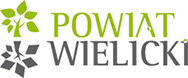 WNIOSEKO PRZYZNANIE SPORTOWEJ NAGRODY POWIATU WIELICKIEGO I. Dane wnioskodawcy:1. Klub sportowy lub zawodnik (opiekun prawny)2. adres, telefon, e-mail;3. Osoby uprawnione do występowania w imieniu klubu (zgodnie ze      statutem);II. Dane kandydata do nagrody:1. imię i nazwisko2. Data i miejsce urodzenia3. PESEL                                                                         4. Adres zamieszkania5. Dyscyplina sportu                                                                                                               6. Nazwa i adres klubu sportowego, którego członkiem jest 
    kandydat 7. Nr konta bankowego8. Adres Urzędu Skarbowego (właściwy)III. Uzasadnienie wniosku zgodnie z §6 Regulaminu przyznawania Sportowej Nagrody Powiatu Wielickiego. IV. Oświadczenia wnioskodawcy Oświadczam, że wyrażam zgodę na przetwarzanie danych osobowych wnioskodawcy podanych we wniosku w celu rozpatrzenia przyznania Sportowej Nagrody Powiatu Wielickiego dla zawodnika przez Administratora Danych tj. Powiat Wielicki 
z siedzibą na ul. Rynek Górny 2, 32-020 Wieliczka.Oświadczam, że zostałem/am poinformowany/a o zasadach przetwarzania danych osobowych w Starostwie Powiatowym 
w Wieliczce*.* Klauzula informacyjna o ochronie danych osobowych podana jest do wiadomości zainteresowanym w BIP 
i na stronie internetowej Powiatu Wielickiego, w siedzibie Starostwa Powiatowego w Wieliczce oraz 
w Regulaminie przyznania Sportowej Nagrody Powiatu Wielickiego.V. Oświadczenia zawodnika.Wyrażam zgodę/nie wyrażam zgody* na przetwarzanie moich danych osobowych jako zawodnika, podanych we wniosku w celu rozpatrzenia przyznania Sportowej Nagrody Powiatu Wielickiego przez Administratora Danych tj. Powiat Wielicki z siedzibą na ul. Rynek Górny 2, 32-020 Wieliczka.Wyrażam zgodę/nie wyrażam zgody* na publikację mojego imienia i nazwiska w lokalnych mediach i portalu internetowym Starostwa Powiatowego w Wieliczce zgodnie z Rozporządzeniem Parlamentu Europejskiego i Rady(UE) 2016/679 z dnia 27.04.2016 r. w sprawie ochrony osób fizycznych w związku z przetwarzaniem danych osobowych i w sprawie swobodnego przepływu takich danych oraz uchylenia dyrektywy 95/46/WE (ogólne rozporządzenie 
o ochronie danych osobowych -Dz. Urz. UE L z 04.05.2016 r., Nr 119, s. 1)  oraz zgodnie z ustawą z dn. 10 maja 2018 r. o ochronie danych osobowych (Dz.U.  2018  poz. 1000).Wyrażam zgodę na bezterminowe, publiczne i nieodpłatne wykorzystanie mojego wizerunku jako osoby nagrodzonej w celach promocyjnych przez Administratora tj. Powiat Wielicki z siedziba przy ul. Rynek Górny 2, 32-020 Wieliczka zarejestrowanych podczas uroczystości rozdania nagród zgodnie z Rozporządzenie Parlamentu Europejskiego i Rady (UE) 2016/679 z dnia 27 kwietnia 2016 r. 
w sprawie ochrony osób fizycznych w związku z przetwarzaniem danych osobowych i w sprawie swobodnego przepływu takich danych oraz uchylenia dyrektywy 95/46/WE (Dz.U. UE. L. 2016. 119.1.) oraz ustawy z dnia 4 lutego 1994 r. o prawie autorskim i prawach pokrewnych. (Dz.U.2018 poz. 1191.). Wykorzystanie wizerunku zgodnie z niniejszą zgodą nie narusza moich dóbr osobistych, ani innych praw. Zgoda obejmuje takie formy publikacji jak: strona internetowa Powiatu Wielickiego, strona na portalach społecznościowych Facebook, lokalne wydawnictwa prasowe.  Niniejszym oświadczam, że zgodę wyraziłem dobrowolnie oraz zostałem poinformowany, iż przysługuje mi prawo do wycofania zgody w dowolnym momencie bez wpływu na zgodność z prawem przetwarzania, którego dokonano na podstawie zgody przed jej wycofaniem.*niepotrzebne skreślićZałączniki:dokumenty potwierdzające osiągnięcia sportowe tj. dyplomy, zaświadczenia wydane przez właściwy dla danej dyscypliny sportu Polski Związek Sportowy lub Okręgowy Związek Sportowy. Kserokopia dokumentacji musi zostać uwierzytelniona przez macierzysty klub sportowy.   *Należy wypełnić tylko w przypadku gdy wnioskodawcą jest klub sportowy.pieczęć wnioskodawcy (dotyczy klubu sportowego)data i czytelny podpis wnioskodawcydata i czytelny podpis wnioskodawcypodpis zawodnika (w przypadku zawodnika niepełnoletniego podpis opiekuna prawnego)